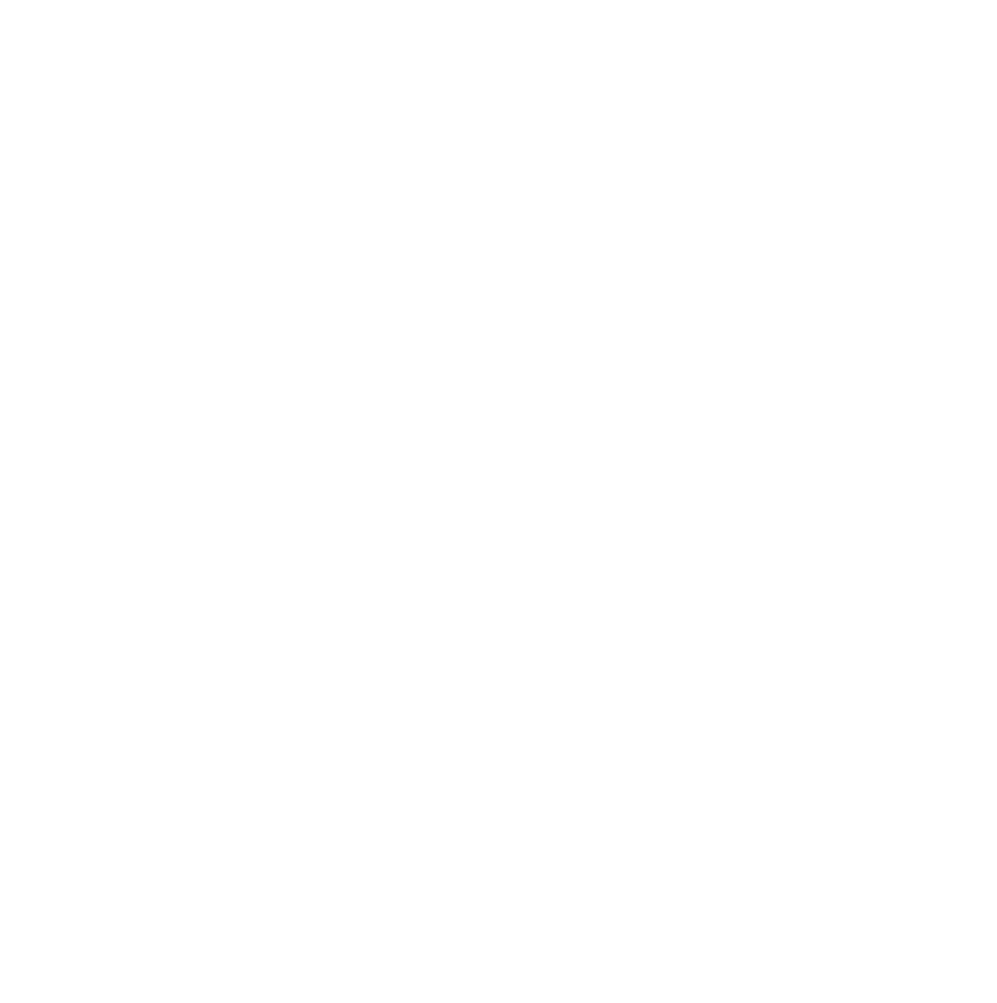 WEBINAR STUDY QUESTION FORMWEBINAR – Sex Abuse Prevention through Sex Education Training: How reducing the amount of touch, talk, and trust with our students can actually increase their safety in relationships. Part 1 – presented by Michelle Grayson-FeldmanOriginally aired on November 30, 2016Please answer the study question(s) below and submit to Amanda Timmerman at timmerman_a@cde.state.co.us  with the following information:1. Name 2. Email Address3. School District4. Role (Teacher, para, SLP, etc.)STUDY QUESTION: What is the difference between sexuality education and sex education?Why are people with autism and intellectual disabilities at such high risk of exploitation?